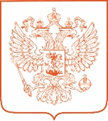 МИНИСТЕРСТВО ТРАНСПОРТА РОССИЙСКОЙ ФЕДЕРАЦИИ(МИНТРАНС РОССИИ)ФЕДЕРАЛЬНАЯ СЛУЖБА ПО НАДЗОРУ В СФЕРЕ ТРАНСПОРТА(РОСТРАНСНАДЗОР)П Р О Т О К О Лзаседания Общественного совета при Федеральной службе по надзору в сфере транспортаот 29 ноября 2023 г.                                                                    г. Санкт-ПетербургПрисутствовали: Сартаков Геннадий Владимирович – заместитель председателя Общественного совета при Федеральной службе по надзору 
в сфере транспорта (далее – Общественный совет); Коротовских Надежда Ивановна – член Общественного совета; Синякина Марина Николаевна – член Общественного совета; Баширов Мансур Рустамович – заместитель начальника МТУ Ространснадзора по СЗФО; Алиев Илгар Вагифович – заместитель начальника МТУ Ространснадзора по СЗФО; Примеров Сергей Иванович – заместитель начальника МТУ Ространснадзора по СЗФО; Шабанов Андрей Викторович – заместитель начальника МТУ Ространснадзора по СЗФО; Сильченков Игорь Александрович – заместитель начальника МТУ Ространснадзора по СЗФО; Дмитриев Александр Евгеньевич – заместитель начальника МТУ Ространснадзора по СЗФО; Самойлов Михаил Евгеньви – заместитель начальника МТУ Ространснадзора по СЗФО Амбарцумян Игорь Георгиевич – начальник ТОГАДН по СПб и ЛО МТУ Ространснадзора по СЗФО; Баранов Андрей Васильевич - Ассоциация автоперевозчиков пассажиров в Ленинградской области.О взаимодействии Ространснадзора с поднадзорными контролируемыми лицамиОбсуждение предложения о создании «реестра добросовестных перевозчиков» (добросовестно выполняющих обязательные требования, предусмотренные законодательством Российской Федерации) на Едином портале государственных услуг.Взаимодействие Ространснадзора с федеральными исполнительными органами государственной власти (ГИБДД) по вопросам проведения совместных контрольно-надзорных мероприятий.Обсуждение предложений по работе систем ГЛОНАСС, КИАСК-ТС-РВ, а именно: разработать методику контроля за использованием данных системы ГЛОНАСС, КИАСК-ТС-РВ при проведение контрольно –надзорных мероприятий и рейдовых проверок.О необходимости совершенствования нормативной правовой базы в части контроля обеспечения доступности транспортных средств и объектов транспортной инфраструктуры для маломобильных групп населения и инвалидов. О совершенствовании контроля за соблюдением требований   к остановочным пунктам для посадки и высадки пассажиров.Обсуждение предложения о создании и публикации реестра обязательных требований в области перевозок пассажиров и грузов автомобильным транспортом.Обсуждение предложения о создании общественных приемных для сбора информации о нарушениях транспортного законодательства.Обсуждение  создания расширенного «социального пакета»  включающего в себя: материальную поддержку в различных жизненных ситуациях, курортное –санаторное лечение, льготы на оплату проезда в общественном транспорте  и т.п. для работников Ространснадзора  и повышении  размеров оплаты труда.Обсуждение предложения о создании стенда лучших работников Ространснадзора на официальном сайте ведомства.Решили:Рассмотреть вопрос о создании рабочей группы включающую в себя представителей Ространснадзора и представителей перевозчиков,  для оперативного решения вопросов улучшения качества перевозок и соблюдения  требований законодательства.Усилить контроль за соблюдением требований по обеспечению без барьерного доступа на  объектах транспортной инфраструктуры для маломобильных групп населения и инвалидов.Организовать взаимодействие с Министерством цифрового развития, связи и массовых коммуникаций Российской Федерации по вопросу усовершенствования программ для инспекторского состава Ространснадзора, а именно: обеспечение информационного взаимодействия различных программ, используемых в работе сотрудниками Ространснадзора. Создание рабочей группы  с целью систематизации актуальных проблем в части организации перевозочных процессов, во избежание ситуаций возникших в Ульяновской и Нижегородской областях в сфере перевозок, а именно: не совершенство регионального законодательства противоречившего федеральному законодательству.      Председатель                                 						Сартаков Г.В.